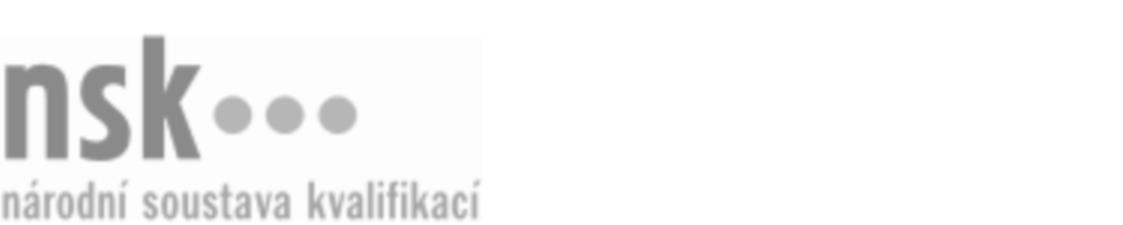 Další informaceDalší informaceDalší informaceDalší informaceDalší informaceDalší informaceMontér suchých podlah (kód: 36-065-H) Montér suchých podlah (kód: 36-065-H) Montér suchých podlah (kód: 36-065-H) Montér suchých podlah (kód: 36-065-H) Montér suchých podlah (kód: 36-065-H) Montér suchých podlah (kód: 36-065-H) Autorizující orgán:Ministerstvo průmyslu a obchoduMinisterstvo průmyslu a obchoduMinisterstvo průmyslu a obchoduMinisterstvo průmyslu a obchoduMinisterstvo průmyslu a obchoduMinisterstvo průmyslu a obchoduMinisterstvo průmyslu a obchoduMinisterstvo průmyslu a obchoduMinisterstvo průmyslu a obchoduMinisterstvo průmyslu a obchoduSkupina oborů:Stavebnictví, geodézie a kartografie (kód: 36)Stavebnictví, geodézie a kartografie (kód: 36)Stavebnictví, geodézie a kartografie (kód: 36)Stavebnictví, geodézie a kartografie (kód: 36)Stavebnictví, geodézie a kartografie (kód: 36)Povolání:Montér suchých podlahMontér suchých podlahMontér suchých podlahMontér suchých podlahMontér suchých podlahMontér suchých podlahMontér suchých podlahMontér suchých podlahMontér suchých podlahMontér suchých podlahKvalifikační úroveň NSK - EQF:33333Platnost standarduPlatnost standarduPlatnost standarduPlatnost standarduPlatnost standarduPlatnost standarduStandard je platný od: 29.10.2013Standard je platný od: 29.10.2013Standard je platný od: 29.10.2013Standard je platný od: 29.10.2013Standard je platný od: 29.10.2013Standard je platný od: 29.10.2013Montér suchých podlah,  29.03.2024 10:08:06Montér suchých podlah,  29.03.2024 10:08:06Montér suchých podlah,  29.03.2024 10:08:06Montér suchých podlah,  29.03.2024 10:08:06Strana 1 z 2Další informaceDalší informaceDalší informaceDalší informaceDalší informaceDalší informaceDalší informaceDalší informaceDalší informaceDalší informaceDalší informaceDalší informaceMontér suchých podlah,  29.03.2024 10:08:07Montér suchých podlah,  29.03.2024 10:08:07Montér suchých podlah,  29.03.2024 10:08:07Montér suchých podlah,  29.03.2024 10:08:07Strana 2 z 2